Уважаемые коллеги!Информируем Вас о том, что 21 января 2018 года Ярославский государственный педагогический университет им. К.Д. Ушинского проводит День открытых дверей. В его рамках поступающим и их родителям будет предоставлена подробная информация о правилах приема в университет 
в 2018 году. Мероприятия Дня открытых дверей пройдут по следующим адресам:Начало мероприятия в 11.00. Начало регистрации – 10.00.В целях организации работы по профориентации школьников, заинтересованных в получении педагогического образования, просим довести данную информацию до сведения выпускников и их родителей.Дополнительную информацию можно получить по телефонам: 
(4852) 730522, 728783 и на сайте ЯГПУ им. К.Д. Ушинского yspu.org. Официальная группа ЯГПУ в социальной сети Вконтакте: vk.com/yspu. 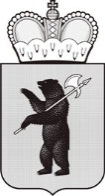 ДЕПАРТАМЕНТ ОБРАЗОВАНИЯЯРОСЛАВСКОЙ ОБЛАСТИСоветская ул., д. . Ярославль, 150000Телефон (4852) 40-18-95Факс (4852) 72-83-81e-mail: http://yarregion.ru/depts/dobrОКПО 00097608, ОГРН 1027600681195,ИНН / КПП 7604037302 / 760401001ИХ.24-0101/18 от 12.01.2018На №          от          Руководителям муниципальных органов управления образованиемРуководителям образовательных организацийФакультетМесто проведенияфакультет иностранных языковфакультет русской филологии и культурыАктовый зал 5-го учебного здания (Которосльная наб., 66)исторический факультетестественно-географический факультетфизико-математический факультетдефектологический факультет320 аудитория 7-го учебного здания (Которосльная наб., 46-в)педагогический факультет506 аудитория 7-го учебного здания (Которосльная наб., 46-в)факультет физической культуры114 аудитория спортивного корпуса (Которосльная наб., 46-а)факультет социального управления101 аудитория 3-го учебного здания (Которосльная наб, 44)